Publicado en Monzón el 22/02/2024 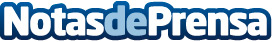 4 Esquinas, el bar en Monzón que sorprende por sus ginebrasCada semana, 4 Esquinas destaca una ginebra seleccionada por su calidad, historia y sabor, ofreciendo a sus clientes la oportunidad de explorar continuamente el amplio mundo de esta bebida tan especialDatos de contacto:Javier BordesPropietario974416906Nota de prensa publicada en: https://www.notasdeprensa.es/4-esquinas-el-bar-en-monzon-que-sorprende-por_1 Categorias: Gastronomía Aragón Restauración http://www.notasdeprensa.es